報告書定稿本報告書定稿本報告書定稿本類別一、經公會審查通過者二、無公會審查通過者內容將下列檢附資料依序置於公會核定報告書影本上面。原報告書依審查意見重新製作，並將技師簽證頁(依修正後日期重新簽證)、委員會審查會議記錄函文、會議記錄及修正意見對照表依序加入內頁。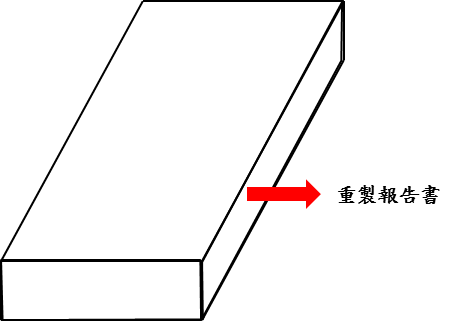 檢附資料1、封面原報告書依審查意見重新製作，並將技師簽證頁(依修正後日期重新簽證)、委員會審查會議記錄函文、會議記錄及修正意見對照表依序加入內頁。檢附資料2、技師簽證頁(依修正後日期重新簽證)原報告書依審查意見重新製作，並將技師簽證頁(依修正後日期重新簽證)、委員會審查會議記錄函文、會議記錄及修正意見對照表依序加入內頁。檢附資料3、委員會審查會議記錄函文原報告書依審查意見重新製作，並將技師簽證頁(依修正後日期重新簽證)、委員會審查會議記錄函文、會議記錄及修正意見對照表依序加入內頁。檢附資料4、會議記錄原報告書依審查意見重新製作，並將技師簽證頁(依修正後日期重新簽證)、委員會審查會議記錄函文、會議記錄及修正意見對照表依序加入內頁。檢附資料5、修正意見對照表原報告書依審查意見重新製作，並將技師簽證頁(依修正後日期重新簽證)、委員會審查會議記錄函文、會議記錄及修正意見對照表依序加入內頁。檢附資料6、修正意見增列文件原報告書依審查意見重新製作，並將技師簽證頁(依修正後日期重新簽證)、委員會審查會議記錄函文、會議記錄及修正意見對照表依序加入內頁。檢附資料7、公會核定報告書影本(應含公會審查通過公文及公會審查意見表)原報告書依審查意見重新製作，並將技師簽證頁(依修正後日期重新簽證)、委員會審查會議記錄函文、會議記錄及修正意見對照表依序加入內頁。範例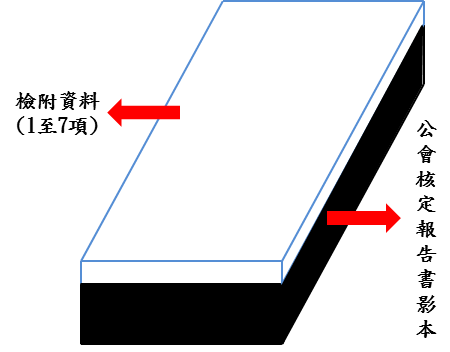 原報告書依審查意見重新製作，並將技師簽證頁(依修正後日期重新簽證)、委員會審查會議記錄函文、會議記錄及修正意見對照表依序加入內頁。＊核定報告書定稿本送6份＊＊核定報告書定稿本送6份＊＊核定報告書定稿本送6份＊